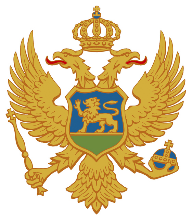 CRNA GORAZAVOD ZA ŠKOLSTVOPredmetni programTROMBONII, III, IV, V, VI, VII, VIII i IX razred devetogodišnje osnovne muzičke školePodgorica2018.SADRŽAJA.	NAZIV PREDMETA	2B.	ODREĐENJE PREDMETA	2C.	CILJEVI PREDMETA	4D.	POVEZANOST SA DRUGIM PREDMETIMA I MEĐUPREDMETNIM TEMAMA	4E.	OBRAZOVNO-VASPITNI ISHODI PREDMETA	5II RAZRED	5III RAZRED	7IV RAZRED	10V RAZRED	12VI RAZRED	15VII RAZRED	18VIII RAZRED	22IX RAZRED	26F.	DIDAKTIČKE PREPORUKE ZA REALIZACIJU PREDMETA	30G.	PRILAGOĐAVANJE PROGRAMA DJECI SA POSEBNIM OBRAZOVNIM POTREBAMA I NADARENIM UČENICIMA	32H.	VREDNOVANJE OBRAZOVNO-VASPITNIH ISHODA	33I.	USLOVI ZA REALIZACIJU PREDMETA (STRUČNA SPREMA I LITERATURA)	34NAZIV PREDMETA TROMBONODREĐENJE PREDMETAa) Položaj, priroda i namjena predmetaTrombon (skraćeno Trbn.) kod nas još poznat i pod njemačkim imenom pozauna, limeni je duvački instrument, srednjeg i dubokog registra, po zvuku najsrodniji trubi. Zbog srazmjerno uzane cijevi i čašičastog usnika taj je zvuk masivan, prodoran i blistav, jedan od najmoćnijih u orkestru, premda može da bude i zaobljen i melodijski izražajan. Predstavlja tip trube sa uskom i dugačkom cijevi iz dva dijela, od kojih se jedna uvlači u drugu. Time se mijenjaju serije tonova. Ima prijatnu, jasnu i snažnu boju tona i dobru artikulaciju. Iako ima i trombona sa ventilima, osnovni tip ovog instrumenta ima naročitu građu cijevi sa tzv. povlačkom, pokretnim, klizajućim dijelom, čijim se izvlačenjem ukupna dužina povećava i dobijaju se dublji tonovi, a uvlačenjem smanjuje i tonska osnova povišava. Razumije se da to omogućuje i glissando, koji je ovdje, zbog snage zvuka, žestokog i često grotesknog dejstva. Najrasprostranjeniji je tenor-trombon, današnjim zapisivanjem u bas- i tenor-ključu.Ne računajući ranije pretke, porodicu trombona su do pred kraj 19. vijeka sačinjavala tri člana: alt-trombon, tenor-trombon i bas-trombon. Kasnije su se samo druga dva ustalila kao stalni instrumenti simfonijskog orkestra, jer se umjesto alt-trombona, uzimao još jedan tenor-trombon u grupi od tri trombona.Ishodi učenja za predmet Trombon se realizuju kroz sljedeće aktivnosti:izvođenje,stvaranje, slušanje.Izvođenje  ̶ bazira se na kreativnosti, koja će kod učenika formirati pozitivan pristup prema instrumentu. Kroz različitu muzičku literaturu, predviđenu za ovaj uzrast, nastavnik treba da obrati pažnju na osnovne elemente početka sviranja trombona: upoznavanje instrumenta,pravilno držanje tijela,disanje,razvijanje osjećaja za lijepo,priprema za javne nastupe.Instrument treba predstaviti i približiti kroz jednostavne i prepoznatljive pjesmice (dječje pjesmice i pjesme svoga kraja  ̶ izvorne narodne melodije). Neophodno je osamostaliti učenika za održavanje instrumenta, upotrebu muzičkih pomagala (metronom, pult, ogledalo).Stvaranje je proces koji koristi i razvija prirodne predispozicije kreativnosti učenika. Kroz muzičke aktivnosti poput improvizacije i savladavanja postojećih kompozicija, učenici će primijeniti muzičke vještine i koncepte koje su stekli slušanjem i izvođenjem, tako zaokružujući i čineći relevantnim sve do tad naučeno.Slušanje je ključni proces u muzičkom obrazovanju. Kroz slušanje učenici doživljavaju nove zvučne svjetove i različite muzičke komponente muzičkih vrsta i žanrova. Učiti se pažljivom slušanju, promišljeno dok se muzika izvodi, odnosno stvara, omogućava učeniku da razmišlja o sopstvenom doživljaju uvažavajući  tuđi. b) Broj časova po godinama obrazovanja i oblicima nastaveU osnovnoj muzičkoj školi predmet Trombon se izučava sa dva časa nedjeljno.U organizaciji nastave za instrument trombon, treba imati na umu da je planiranje ishoda prisutno na svim časovima. Broj časova je procentualno naveden, uz potrebu kombinovanja dva ili više obrazovno-vaspitnih ishoda, u skladu sa interesovanjima/mogućnostima učenika, a po procjeni nastavnika.CILJEVI PREDMETACiljevi predmeta TROMBON su:učenje pravilnog disanja – duvanje, funkcija i rad dijafragme i uloga jezika;učenje pravilnog postavljanja usne (ambažura) bez usnika instrumenta;učenje pravilnog postavljanja usne (ambažura) na usniku instrumenta;pravilno držatinje instrumenta, tijela, ruku, prstiju;rukovatinje instrumentom;upoznavanje notnih vrijednosti;savladavanje određenih tehnikea sviranja;  pripremanje za nastup;osposobljavanje za grupno muziciranje;razvijanje osjećaja za lijepo i korisno;sagledavanje i analiziranje muzičkih djela;ovladavanje vještinom umjetničkog izvođenja djela, različitih stilova.POVEZANOST SA DRUGIM PREDMETIMA I MEĐUPREDMETNIM TEMAMAMuzika pomaže razvijanju niza sposobnosti koje su potrebne čovjeku. Sluh, vid, verbalno izražavanje, čitanje, matematička percepcija, kreativna sposobnost i spretnost, socijalna  vještina, razmišljanje, razvoj estetskog doživljaja, samo su neke od osobina na koje muzika direktno utiče.Važan dio metodičkog postupka je korelacija nastave instrumenta sa ostalim predmetima opšteg nastavnog sistema, kao i muzičkim predmetima, koje susreće u datom razredu (predmeti: Fizičko vaspitanje, Matematika, Italijanski jezik, Fizika, ...).Posebno ističemo korelaciju sa muzičkim predmetima (Solfeđo sa teorijom muzike, Orkestar, Horsko pjevanje, Kamerni ansambli) koja učeniku razvija osjećaj odgovornosti i timskog rada.OBRAZOVNO-VASPITNI ISHODI PREDMETAII RAZREDLITERATURA – PRIJEDLOG  ZA II RAZREDDIDAKTIČKE PREPORUKEZavisno od fizičkog razvoja djeteta može se kod samog početka nastave trombona više vremena posvetiti samo vježbama disanja i zujanju usana kao i postavci usnika, odnosno sviranju početnih tonova samo na usniku.Kreativnost nastavnika je osnova pristupa u radu, bazirajući se na lagane melodije, kroz različite forme. Učenik treba da savladava instrument kroz kraće dječje kompozicije. Korisno je da se rano započene sa klavirskom saradnjom, kako bi učenik i na taj način povezivao sve zajedničke elemente u muzičkom obrazovanju.Napomena: Poželjno je koristiti plastični trombon, koji je po dimenzijama skoro isti kao i limeni trombon, a proizvodi se u raznim bojama da bi što više privuklo pažnju početnicima, a ujedno je znatno lakši za držanje.III RAZREDLITERATURA – PRIJEDLOG  ZA III RAZREDNapomena: Poželjno je koristiti različitu literaturu, kao i druge autore, čija je težina kao kod navedenih djela.Minimum programa: 1 skala; 2 etide;  2 kompozicije.DIDAKTIČKE PREPORUKEIzvođenje ima primarnu ulogu i zauzima najveći dio svakog časa. Sviranje na instrumentu je vezano za gradivo koje nastavnik odabere, a prema razvijenosti muzikalnosti kod učenika i njegovim mogućnostima. Nadovezujući se na znanje stečeno u prethodnom razredu učenik se usmjerava da proširuje svoja teoretska i praktična znanja, disciplinujući svoje radne navike, shvatajući neophodnost razvijanja tehničke strane svog instrumenta.IV RAZREDLITERATURA – PRIJEDLOG  ZA IV RAZREDNapomena: Poželjno je koristiti različitu literaturu, kao i druge autore, čija je težina kao kod navedenih djela.Minimum programa: 2 skale; 2 etide; 2 kompozicije različitog karaktera.DIDAKTIČKE PREPORUKE Prva dva ciklusa omogućavaju nastavniku kreativnost za: oblikovanje tona, pravilnu postavku, osnove disanja, tonske vježbe, tehničke vježbe, a sve to na način da učeniku nijedan od navedenih pojmova ne bude nejasan, dosadan ili opterećujući. Od IV razreda postepeno početi sa tehničkim zahtjevima, kroz različite kraće forme. Tehničko upoznavanje instrumenta ima poseban značaj za dalji kvalitetan nastavak sviranja ovog instrumenta. Izvođenje ima primarnu ulogu i zauzima najveći dio svakog časa. Uz obavezno korišćenje metronoma, voditi računa o držanju tijela, ruku, prstiju itd.V RAZREDLITERATURA – PRIJEDLOG  ZA V RAZREDNapomena: Poželjno je koristiti različitu literaturu, kao i druge autore, čija je težina kao kod navedenih djela.Minimum programa: 2 skale; 2 etide; 2 kompozicije različitog karaktera.DIDAKTIČKE PREPORUKE Čitanje s lista je od značaja za učenika kada je riječ o grupom sviranju (kamerna muzika i orkestar).VI RAZREDLITERATURA – PRIJEDLOG  ZA VI RAZREDNapomena: Poželjno je koristiti različitu literaturu, kao i druge autore, čija je težina kao kod navedenih djela.Minimum programa: 3 skale; 3 etide; 3 kompozicije različitog karaktera.VII RAZREDLITERATURA – PRIJEDLOG  ZA VII RAZREDNapomena: Poželjno je koristiti različitu literaturu, kao i druge autore, čija je težina kao kod navedenih djela.Minimum programa: 3 skale; 3 etide; 3 kompozicije različitog karaktera (djela manje forme);1 djelo krupne forme.VIII RAZREDLITERATURA – PRIJEDLOG  ZA VIII RAZREDNapomena: Poželjno je koristiti različitu literaturu, kao i druge autore, čija je težina kao kod navedenih djela.Minimum programa: 4 skale; 4 etide; 3 kompozicije različitog karaktera (djela manje forme); 1 djelo krupne forme.IX RAZREDLITERATURA – PRIJEDLOG  ZA IX RAZREDNapomena: Poželjno je koristiti različitu literaturu, kao i druge autore, čija je težina kao kod navedenih djela.Minimum programa: 4 skale; 4 etide; 3 kompozicije različitog karaktera (djela manje forme); 1 djelo krupne forme.DIDAKTIČKE PREPORUKE ZA REALIZACIJU PREDMETARazvijanje ljubavi prema muzici, radnih navika, osposobljavanje učenika za samostalno vježbanje, priprema za kvalitetan nastup, razvoj osjećaja za vrednovanje sopstvenog pristupa instrumentu, treba da budu polazni osnov u radu svakog nastavnika.U nastavi duvačkih instrumenata, kroz osnovnu muzičku školu, posebnu pažnju treba obratiti na oblikovanje tona, pravilnu postavku, osnove disanja, tonske vježbe, tehničke vježbe, na način da učeniku nijedan od navedenih pojmova ne bude nejasan, dosadan ili opterećujući.Nastava predmeta Trombon planirana je tako da svojim aktivnostima i sadržajima doprinosi opštem i muzičkom razvoju učenika. Predmet, po svojoj prirodi, omogućava afektivni, psiho-motorički, spoznajni, estetski i psiho-socijalni razvoj. Zbog toga treba kombinovati sve muzičke aktivnosti (izvođenje, stvaranje i slušanje) u skladu sa razvojnim mogućnostima učenika. Obrazovno-vaspitni ishodi učenja se dominantno realizuju kroz:IZVOĐENJE se realizuje putem sviranja i izvođenja muzičkih djela. Razovrsne (interesantne) kompozicije, shodne uzrastu, predstavljaju najpogodniji put za ovladavanje čistom intonacijom, lijepim tonom i ritmom kao osnovnim preduslovom za ostale aktivnosti u muzici. One podstiču učenika na pokret i ples, i na prirodan način doprinose aktivnom odnosu učenika prema muzici. Cilj je lijepo izvedena kompozicija uz razumijevanje teksta i pravilno akcentovanje. U procesu ovladavanja sviranjem razvijaju se kompetencije za kritičkim i estetskim vrednovanjem muzike, kao i emocionalni razvoj. Njihov izbor nastavnik prilagođava uzrastu učenika, vodeći  računa o estetskoj vrijednosti kompozicije i  primjerenoj težini (ritam i ritmičke figure, obim i struktura melodije, tempo). Izuzetnu pažnju treba posvetiti stimulaciji učenika za učestvovanje u različitim vannastavnim aktivnostima. Izvođenje različitih instrumentalnih fraza ili kraćih kompozicija je bitno za aktivno sviranje učenika. SLUŠANJE:  Učenike treba upoznati sa najkvalitetnijim muzičkim djelima različitih razdoblja, stilova, vrsta i žanrova kako bi se uspostavila vrijednosna mjerila za estetsko i kritičko doživljavanje muzike i kod učenika se razvio muzički ukus. Sadržaje iz istorije muzike treba učenicima prezentovani u najvećoj mjeri na osnovu slušnih primjera, potkrijepljeno tek osnovnim informacijama. Kako bi učenici bili akteri u saznajnom procesu (život i stvaralaštvo kompozitora, epohe, muzički oblici), preporučljivo je da se bave istraživačkim radom. Praksa je pokazala da je istraživački rad najefikasniji tokom pripreme prezentacija.ELEMENTI MUZIČKOG JEZIKA se usvajaju kroz upoznavanje muzičkih pojmova, muzičkih instrumenata i muzičkih oblika. Muzički pojmovi se u početku usvajaju nesvjesno, uz igru, kroz slušanje, pjevanje, sviranje i igranje. Učenici će, u starijim razredima, „dati“ imena pojmovima koje su već savladali i koje svjesno primjenjuju od malih nogu, a što je najvažnije, na jednostavan način će svoja znanja nadograđivati (linijski sistem, notna trajanja, ljestvice, itd).  Muzički oblici kao pojam zvuče opterećujuće za uzrast učenika od IV-IX razreda, međutim, ne smijemo zanemariti činjenicu da učenici slušno prepoznaju i razlikuju manje cjeline (po sadržaju, karakteru, notnom materijalu) koje čine muzičko djelo. Nastavnik na taj način treba da posmatra implementaciju muzičkih oblika.  Na osnovu slušanja muzičkih djela, kod učenika razvijamo moć zapažanja (prepoznavanje i pamćenje ponovljenih, sličnih ili različitih melodijskih i ritmičkih elememenata...) što u starijim razredima predstavlja osnov/temelj za razumijevanje muzičkih oblika. Jedan od načina da se muzički oblici predstave učenicima jeste i kroz stvaralački izraz, koji je često zanemaren. PRILAGOĐAVANJE PROGRAMA DJECI SA POSEBNIM OBRAZOVNIM POTREBAMA I NADARENIM UČENICIMAa) Prilagođavanje programa djeci sa posebnim obrazovnim potrebamaČlanom 11 Zakona o vaspitanju i obrazovanju djece sa posebnim obrazovnim potrebama  propisano je da se u zavisnosti od smetnji i teškoća u razvoju, kao i od individualnih sklonosti i potreba djece obrazovni programi, pored ostalog mogu: a) modifikovati skraćivanjem ili proširivanjem sadržaja predmetnog programa; b) prilagođavati mijenjanjem metodike kojom se sadržaji predmetnog programa realizuju.Član 16 istog Zakona propisuje da je škola, odnosno resursni centar dužan da, po pravilu, u roku od 30 dana po upisu djeteta, donese individualni razvojno-obrazovni program za dijete sa posebnim obrazovnim potrebama (IROP), u saradnji sa roditeljem i o tome obavijesti Zavod za školstvo, Centar za stručno obrazovanje i Ispitni centar. Više informacija moguće je naći na sajtu:http://www.skolskiportal.edu.me/Pages/Inkluzivnoobrazovanje.aspxMuzički pedagozi imaju važnu ulogu u pristupu procjene kako nastava trombona (trube i horne) može pružiti najbolje moguće iskustvo svim učenicima. U standardizovanju individualnih programa za rad sa djecom sa posebnim obrazovnim potrebama najbolje je sarađivati sa pedagoško-psihološkim službama, sa roditeljima, sa drugim muzičkim pedagozima, kako bi se podijelila neposredna iskustva, sa kolegama  drugih predmeta u matičnoj školi, sa drugim školama i sa relevantnim institucijama visokog obrazovanja. Iskustva pokazuju da će procjena biti najuspješnija kada čitava zajednica nastupa sinhrono. Prepoznavanje prihvatljivih ishoda, njihovo ovladavanje kroz interdisciplinarnost, redovno praćenje napretka će pružiti roditeljima i drugim donosiocima odluka informacije koje će biti od koristi  za permanentni razvoju djeteta. b) Prilagođavanje programa nadarenim učenicimaU nastavi trombona (trube i horne) nastavnik je dužan da sa posebnom pažnjom ukazuje i prati angažovanje učenika koji su nadareni kroz časove predmeta Orkestar. Napomena: Neophodno je i  angažovanje u kamernoj muzici (dua, trija, kvarteti, kvinteti...) gdje učenici uče da osluškuju svoju intonaciju i uklapaju svoje melodijske dionice.Nastavnici treba da planiraju i realizuju časove Orkestra tokom cijele školske godine (dva časa nedjeljno).Učenici koji pohađaju ove oblike nastave prethodno prisusutvuju audiciji (provjera sluha i osjećaja za ritam).Ako postoji interesovanje učenika za sviranje, može se organizovati i orkestar bilo koje kombinacije instrumenata u zavisnosti od ineresovanja učenika, mogućnosti učenika i raspoloživih školskih instrumenata. U toku školske godine, orkestar izvodi raznolik repertoar na mnogim menifestacijama, npr. (Dan državnosti, Dan opštine, Dan škole, novogodišnji koncert, u posjeti drugim školama, završni junski koncert, itd.). U oviru nastave Orkestra posebna pažnja se ukazuje učenicima koji su sposobni da svoju nadarenost demonstriraju i kao solisti, bilo kao pjevači ili kao svirači. Kompozicije su prilagođene uzrastu i instrumentima koji su zastupljeni u njemu. Jedan dio programa sačinjavaju pjesme svečanog karaktera, a drugu narodne pjesme i kompozicije domaćih i stranih autora i zabavne pjesme namijenjene školskom uzrastu.VREDNOVANJE OBRAZOVNO-VASPITNIH ISHODAVrednovanje je permanentna aktivnost u razredu. Motivacija za učenje ne bi trebala biti spoljna, usmjerena na samu ocjenu, već na učenikov razvoj, napredak i uspjeh.Učenike treba upoznati s elementima ocjenjivanja i što će se vrednovati tokom godine. Najveći značaj kod ocjenjivanja treba dati području u kojem učenik posjeduje najveće sposobnosti. Postignuća se prate tokom cijele školske godine.USLOVI ZA REALIZACIJU PREDMETA (STRUČNA SPREMA I LITERATURA) PROFIL I STRUČNA SPREMA NASTAVNIKA I STRUČNIH SARADNIKAProfil i stručna sprema nastavnika i stručnih saradnika regulisani su Zakonom o osnovnom vaspitanju i obrazovanju i Pravilnikom o profilu obrazovanja nastavnika predmetne nastave. Nastavu predmeta Trombon može izvositi diplomirani muzičar – trombonista, VII/1 stepen stručne spreme.MATERIJALNI USLOVINastava treba da se odvija u srazmjerno velikom provjetrenom i zvučno izolovanom prostoru.Neophodno je da kabinet za rad ( tokom sva tri ciklusa) – učionica ima: instrument za učenika, ogledalo, notni stalak, metronom, notnu literaturu (književna i zvučna), AV-sredstva (CD, uređaji za snimanje, TV, DVD), pianino ili klavinovu, manju tablu - mogućnost kreativnog izražavanja učenika u kabinetu, preko crteža, slike instrumenta i sl, kompjuter.Muzička učionica mora imati opremu koja joj pripada (platno, projektor) i mogućnost zatamnjivanja.ORKESTARU školama je neophodan rad orkestra mlađih i starijih uzrasta. U svakoj školi u kojoj postoje uslovi treba osnovati i školski orkestar. Časovi grupnog muziciranja irealizuju se od IV razreda - kontinuirano od početka do kraja nastavne godine.Časovi orkestra obavezni su i tretiraju se kao redovni časovi. Evidentiraju se u dnevniku rada i dio su radne obaveze učenika koje odabere nastavnik.KAMERNA MUZIKANeophodno je što ranije početi sa grupnim sviranjem. U tom cilju treba organizovati posebnu nastavu kamerne muzike zavisno od uslova u školi (izbor instrumenata). Najopogodniji su sastavi limenih kvinteta i kvarteta ili u kombinaciji sa drugim instrumetima koji su zastupljeni u školi. Predmetni program TROMBON za II, III, IV, V, VI, VII, VIII i IX razred osnovne škole uradila je Vuksanović Martina, profesor trombona, profesorica JU Muzičke škole Tivat.Nacionalni savjet za obrazovanje (III saziv) je na 5. sjednici od 16. jula 2018. godine utvrdio predmetni program FLAUTA za II, III, IV, V, VI, VII, VIII i IX razred devetogodišnje škole za osnovno muzičko obrazovanje.RazredSedmični broj časovaUkupni broj časovaObavezni dio(80-85%)Otvoreni dio(15-20%)Teorijska nastava(TN)Vježbe i ostali vidoviII26880-85%15-20%2080III26880-85%15-20%2080IV26880-85%15-20%2080V26880-85%15-20%2080VI26880-85%15-20%2080VII26880-85%15-20%2080VIII26880-85%15-20%2080IX26280%15%2080Obrazovno-vaspitni ishod 1Učenik će moći da pravilno drži instrument (plastični p-bone trombon ili klasični limeni trombon).Ishodi učenjaTokom učenja učenik će moći da:samostalno rukuje instrumentom (sastavlja i rastavlja);pravilno postavlja tijelo (ruke i glavu);radi vježbe disanja.Didaktičke preporuke za realizaciju obrazovno-vaspitnog ishodaSadržaji/pojmovi:djelovi instrumenta;disanje;duvanje;ton;ogledalo.Aktivnosti učenja       Učenik:posmatra nastavnika koji demonstrira kako se instrument sastavlja, rastavlja i čisti;samostalno sastavlja, rastavlja i čisti instrument;pravilno drži instrument, tijelo, ruke, prste pred ogledalom;postavlja ambažuru (usne) na usnik instrumenta;izvodi zujanje sa ili bez usnika;sluša nastavnika koji izvodi jednostavne melodije. Nastavni ishod učenja predmeta Trombon ostvaruje se kombinovanjem više aktivnosti (izvođenje, stvaranje, slušanje).Broj časova realizacije Ovaj ishod se realizuje kontinuirano tokom cijele nastavne godine u kombinaciji sa ostalim ishodima.Obrazovno-vaspitni ishod 2Učenik će moći da: koristi prvih 5 - 6 pozicija, na plastičnom trombonu ili klasičnom limenom trombonu.Ishodi učenjaTokom učenja učenik će moći da:koristi pozicije na instrumentu;proizvodi tonove male oktave različitog trajanja (cijela nota, polovina, četvrtina);proizvodi dio tonova velike oktave različitog trajanja;svira kraće kompozicije uz povremenu klavirsku pratnju.Didaktičke preporuke za realizaciju obrazovno-vaspitnog ishodaSadržaji/pojmovi:prepoznavanje i izvođenje laganih ‒ kratkih pjesmica.Aktivnosti učenjaUčenik:izdržava tonove do 4 otkucaja, u umjerenom tempu;ponavlja ili dopunjava manje melodijske i ritmičke sadržaje igrom memorije;razvija osjećaj zajedničkog muziciranja uz klavirsku pratnju.Nastavni ishod učenja predmeta Trombon ostvaruje se kombinovanjem više aktivnosti (izvođenje, stvaranje, slušanje).Broj časova realizacije Ovaj ishod se realizuje kontinuirano tokom cijele nastavne godine u kombinaciji sa ostalim ishodima.Obrazovno-vaspitni ishod 3Učenik će moći da: učestvuje u zajedničkom sviranju ‒ nastavnik/učenik.Ishodi učenjaTokom učenja učenik će moći da: svira sa nastavnikom kratke muzičke forme.Didaktičke preporuke za realizaciju obrazovno-vaspitnog ishodaSadržaji/pojmovi:dječje pjesmice.Aktivnosti učenjaUčenik:naizmjenično, sa nastavnikom, ponavlja tonove i kraće melodije.Nastavni ishod učenja predmeta Trombon ostvaruje se kombinovanjem više aktivnosti (izvođenje, stvaranje, slušanje).Broj časova realizacijeOvaj ishod se realizuje kontinuirano tokom IV klasifikacionog perioda nastavne godine u kombinaciji sa ostalim ishodima.Škole ‒ MetodeDjela male formeM. Rikije: Škola disanja i strip „Meni ne fali daha“,Janne Lindkvist / Connie Roslund: Tobbe Trombon's – Spelbok I,Peter Malton: Nyborjarbok for trombon I,druge slične škole.Napomena: poželjno je koristiti različite škole, shodno mogućnostima učenika.	  D. Marković: Škola za trombon - I dio i lake kompozicije za početnike.Obrazovno-vaspitni ishod 1Učenik će moći da samostalno proizvodi ton.Ishodi učenjaTokom učenja učenik će moći da:zauzme pravilan polozaj tijela prilikom sviranja;pravilno diše prilikom sviranja;osvira muzičke forme.Didaktičke preporuke za realizaciju obrazovno-vaspitnog ishodaSadržaji/pojmovivježbanje;tehničke vježbe;kontrola intonacije.Aktivnosti učenjaUčenik:vježba pravilno držanje instrumenta pred ogledalom;vježba uz metronomom;radi na tehnici kroz određene vježbe. Nastavni ishod učenja predmeta Trombon ostvaruje se kombinovanjem više aktivnosti (izvođenje, stvaranje, slušanje).Broj časova realizacije Ovaj ishod se realizuje kontinuirano tokom cijele nastavne godine u kombinaciji sa ostalim ishodima.Obrazovno-vaspitni ishod 2Učenik će moći da intonira ljestvicu.Ishodi učenjaTokom učenja učenik će moći da:svira ljestvične tonove, trozvuk (kroz jednu oktavu);koriguje intonaciju kroz ljestvični niz;primijeni određenu artikulaciju (legato, staccato).Didaktičke preporuke za realizaciju obrazovno-vaspitnog ishodaSadržaji/pojmovi:tehničke vježbe kroz rad sa ljestvicom;intonacija;artikulacija (staccato, legato).Aktivnosti učenja        Učenik:svira kraće ritmičke obrasce;svira kraće instrumentalne kompozicije;prepoznaje i služi se dinamičkim oznakama. Nastavni ishod učenja predmeta Trombon ostvaruje se kombinovanjem više aktivnosti (izvođenje, stvaranje, slušanje).Broj časova realizacije Ovaj ishod se realizuje kontinuirano tokom cijele nastavne godine u kombinaciji sa ostalim ishodima.Obrazovno-vaspitni ishod 3Učenik će moći da javno nastupi pred publikom.Ishodi učenjaTokom učenja učenik će moći da:izvede kraću kompoziciju poštujući ritam i tempo; izvede kraću kompoziciju uz klavirsku saradnju.Didaktičke preporuke za realizaciju obrazovno-vaspitnog ishodaSadržaji/pojmovikratke muzičke forme ‒ shodno mogućnostima učenika.Aktivnosti učenjaUčenik:sluša izvođenje kompozicija od strane svog nastavnika;sluša izvođenja starijih učenika na koncertima i javnim nastupima;vježba kompozicije uz klavirsku pratnju. Nastavni ishod učenja predmeta Trombon ostvaruje se kombinovanjem više aktivnosti (izvođenje, stvaranje, slušanje).Broj časova realizacijeOvaj ishod se realizuje kroz III i IV klasifikacioni period  nastavne godine u kombinaciji sa ostalim ishodima.Škole ‒ MetodeDjela male formeJanne Lindkvist / Connie Roslund: Tobbe Trombon's – Spelbok I,Peter Malton: Nyborjarbok for trombon II,druge slične škole, shodno mogućnostima učenika.	 D. Marković: Škola za trombon I dio i lake kompozicije za početnike,Jan Utbult: Blasbus I – Trombon (knjiga sadrži CD koji služi kao pratnja sviraču),S. Grozdanović: Popularna dečija muzika za trombon.Obrazovno-vaspitni ishod 1Učenik će moći da svira naučene ljestvice, tehničke vježbe i intervale.Ishodi učenjaTokom učenja učenik će moći da:izvodi naučene ljestvice;izvodi tehničke vježbe;intonira intervale;razlikuje notna trajanja, vrstu takta i djelove takta;samostalno vježba.Didaktičke preporuke za realizaciju obrazovno-vaspitnog ishodaSadržaji/pojmovi:samostalno vježbanje;tehničke vježbe;različiti intervali.Aktivnosti učenjaUčenik:vježba pred ogledalom;sluša nastavnikovo objašnjenje;prepoznavaje i intonira intervale kroz obrađene ljestvice.Nastavni ishod učenja predmeta Trombon ostvaruje se kombinovanjem više aktivnosti (izvođenje, stvaranje, slušanje).Broj časova realizacije Ovaj ishod se realizuje kontinuirano tokom cijele nastavne godine u kombinaciji sa ostalim ishodima.Obrazovno-vaspitni ishod 2Učenik će biti osposobljen za javni nastup.Ishodi učenjaTokom učenja učenik će moći da:samostalno vježba;nastupa na koncertima i takmičenjima.Didaktičke preporuke za realizaciju obrazovno-vaspitnog ishodaSadržaji/pojmovivježbe disanja (za javni nastup);priprema za nastup – ulazak, izlazak sa scene, kontakt sa publikom.Aktivnosti učenja       Učenik:vježba pred ogledalom;uvježbava scenski nastup;sluša izvođenja kompozicija od strane svog nastavnika, starijih učenika;sluša različita izvođenja kompozicije na internetu;prisustvuje javnim nastupima;primjenjuje znanje o ponašanju na sceni. Nastavni ishod učenja predmeta Trombon ostvaruje se kombinovanjem više aktivnosti (izvođenje, stvaranje, slušanje).Broj časova realizacije Ovaj ishod se realizuje kontinuirano tokom cijele nastavne godine u kombinaciji sa ostalim ishodima.Obrazovno-vaspitni ishod 3Učenik će moći da svira kompozicije.Ishodi učenjaTokom učenja učenik će moći da:prepozna i primijeni agogičku oznaku (ritenuto, sostenuto, raletando);svira kompozicije sa različitim agogičkim oznakama.Didaktičke preporuke za realizaciju obrazovno-vaspitnog ishodaSadržaji/pojmovi:agogika, ritenuto, sostenuto, korona;tehničko napredovanje.Aktivnosti učenjaUčenik:sluša različita izvođenja; sluša izvođenja kompozicija od strane svog nastavnika, starijih učenika;sluša različita izvođenja kompozicije na internetu;vježba kompozicije uz klavirsku pratnju;svira istu kompoziciju u različitim tempima.Nastavni ishod učenja predmeta Trombon ostvaruje se kombinovanjem više aktivnosti (izvođenje, stvaranje, slušanje).Broj časova realizacije Ovaj ishod se realizuje kontinuirano tokom cijele nastavne godine u kombinaciji sa ostalim ishodima.Skale i arpeđaŠkole – MetodeEtideDjela male formeDurske i molske ljestvice do dva predznaka sa molskim paralelama. Sviranje u polovinama i četvrtinama. Upotreba mentronoma.Janne Lindkvist / Connie Roslund: Tobbe Trombon's – Spelbok II,Peter Malton: Nyborjarbok for trombon III,Druge slične škole.Gerald Bordner: Practical studies for trombone I,V. Cornette: Elementarni etudy.Jan Utbult: Blasbus II – Trombon (knjiga sadrži CD koji služi kao pratnja sviraču),S. Grozdanović: Popularna dečija muzika za trombon,P. Harris / A. Miller: Time Pieces (Volume 1).Obrazovno-vaspitni ishod 1Učenik će moći da izvodi ljestvice i tehničke vježbe.Ishodi učenjaTokom učenja učenik će moći da:svira durske ljestvice do tri predznaka;svira molske ljestvice do tri predznaka;svira trozvuke obrađenih ljestvica;durske i molske ljestvice izvodi u četvrtinama i osminama sa dvije artikulacije;svira tehničke vježbe u određenom tempu uz zadatu artikulaciju (legato, staccato, portato).Didaktičke preporuke za realizaciju obrazovno-vaspitnog ishodaa)    Sadržaji/pojmovidurske ljestvice do tri predznaka;molske ljestvice do tri predznaka;legato;staccato;portato.      b)    Aktivnosti učenja       Učenik:vježba ispred ogledala;provjerava ispravnost držanja tijela;koriguje intonaciju;rad na širenju opsega;radi tehničke vježbe. Nastavni ishod učenja predmeta Trombon ostvaruje se kombinovanjem više aktivnosti (izvođenje, stvaranje, slušanje).c)    Broj časova realizacije Ovaj ishod se realizuje kontinuirano tokom cijele nastavne godine u kombinaciji sa ostalim ishodima.Obrazovno-vaspitni ishod 2Učenik će moći pravilno koristiti dijafragmu i jezik.Ishodi učenjaTokom učenja učenik će moći da:opiše osjećaj rada dijafragme;opiše upotrebu usana i jezika;izvodi vježbe za dijafragmu i rad jezika;prepozna kvalitetno vježbanje i primijeni ga kroz samostalni rad.Didaktičke preporuke za realizaciju obrazovno-vaspitnog ishodaSadržaji/pojmovi:rad dijafragme;vježbe za korišćenje jezika;vježbe za legato.Aktivnosti učenjaUčenik:sviranjem razvija tehniku disanja, vibrato i artikulaciju;analizira rad dijafragme i jezika;rješava nedoumice kod rada dijafragme i jezika;rješava teže tehnički zahtjevne vježbe uz obaveznu upotrebu metronoma;kontrolišu i rade na intonaciji. Nastavni ishod učenja predmeta Trombon ostvaruje se kombinovanjem više aktivnosti (izvođenje, stvaranje, slušanje).Broj časova realizacije Ovaj ishod se realizuje kontinuirano tokom cijele nastavne godine u kombinaciji sa ostalim ishodima.Obrazovno-vaspitni ishod 3 Učenik će moći da izvodi i čita s lista kratke forme.Ishodi učenjaTokom učenja učenik će moći da:svira triolu i sinkopu;izvodi tonove male oktave;izvodi tonove prve oktave;usklađuje/prilagođava svoje izvođenje sa izvođenjem drugih izvođača;vrednuje svoje izvođenje i izvođenje grupe.svira sa nastavnikom;svira uz obaveznu klavirsku saradnju;svira kratke melodijske cjeline;aktivno učestvuje u grupnom sviranju.Didaktičke preporuke za realizaciju obrazovno-vaspitnog ishodaSadržaji/pojmovi:intonacija;štimanje;fraza;tema;kratke forme za čitanje s lista;nepravilne ritmičke grupe (triola, sinkopa);pravilno-pogrešno vježbanje.Aktivnosti učenja      Učenik:svira kraća djela različitih stilskih epoha;čita kraće fraze;čita fraze koje imaju manje nepravilne grupe;svira sa nastavnikom mijenjajući uloge;obrađuje kompozicije - intoniranje i vizuelizaciju. Nastavni ishod učenja predmeta Trombon ostvaruje se kombinovanjem više aktivnosti (izvođenje, stvaranje, slušanje).Broj časova realizacije Ovaj ishod se realizuje kontinuirano tokom cijele nastavne godine u kombinaciji sa ostalim ishodima.Obrazovno-vaspitni ishod 4Učenik će biti osposobljen za javni nastup.Ishodi učenjaTokom učenja učenik će moći da:samostalno vježbanje;nastupa na koncertima i takmičenjima.Didaktičke preporuke za realizaciju obrazovno-vaspitnog ishodaSadržaji/pojmovi:vježbe disanja (za javni nastup);priprema za nastup – ulazak, izlazak sa scene, kontakt sa publikom.Aktivnosti učenjaUčenik:vježba pred ogledalom;uvježbava scenski nastup;sluša izvođenja kompozicija od strane svog nastavnika, starijih učenika;sluša različita izvođenja kompozicije na internetu;prisustvuje javnim nastupima;primjenjuje znanje o ponašanju na sceni. Nastavni ishod učenja predmeta Trombon ostvaruje se kombinovanjem više aktivnosti (izvođenje, stvaranje, slušanje).Broj časova realizacije Ovaj ishod se realizuje kontinuirano tokom cijele nastavne godine u kombinaciji sa ostalim ishodima.Skale i arpeđaŠkole – MetodeEtideDjela male formeDurske ljestvice i njihove paralele do tri predznaka u četvrtinama i osminama sa dvije artikulacije i trozvukom. Obratiti pažnju na odabir artikulacija. Upotreba metronoma.Branimir Slokar: Flexibility,Emory Remington: Warm-Up Exercises for Trombone,Max Schlossberg: Daily drills and technical studies for trombone.Gerald Bordner: Practical studies for trombone I, J. B. Arban: Method for trombone,Sigmund Hering: Forty progressive Etudes.Carl Fischer: Solos for trombone,P. Harris/A. Miller: Time Pieces (Volume 1),Steiner Ferenc: Posaunen – ABC.Obrazovno-vaspitni ishod 1Učenik će moći da izvodi ljestvice i tehničke vježbe.Ishodi učenjaTokom učenja učenik će moći da:svira durske ljestvice do četiri predznaka;svira molske ljestvice do četiri predznaka;svira trozvuke obrađenih ljestvica;durske i molske ljestvice izvodi u četvrtinama i osminama (legato i staccato);svira tehničke vježbe u određenom tempu uz određenu artikulaciju.Didaktičke preporuke za realizaciju obrazovno-vaspitnog ishodaSadržaji/pojmovidurske ljestvice do četiri predznaka;molske ljestvice do četiri predznaka;tehničke vježbe sa različitim artikulacijama.Aktivnosti učenjaUčenik:vježba ispred ogledala;provjerava ispravnost držanja tijela;koriguje intonaciju;izvodi osnovne i zahtjevnije tehničke vježbe. Nastavni ishod učenja predmeta Trombon ostvaruje se kombinovanjem više aktivnosti (izvođenje, stvaranje, slušanje).Broj časova realizacije Ovaj ishod se realizuje kontinuirano tokom cijele nastavne godine u kombinaciji sa ostalim ishodima.Obrazovno-vaspitni ishod 2Na kraju šestog razreda učenja učenik će moći da svira u velikoj, maloj i prvoj oktavi.Ishodi učenjaTokom učenja učenik će moći da:koriguje intonaciju;preduvava alikvote;prepoznaje prirodni legato.Didaktičke preporuke za realizaciju obrazovno-vaspitnog ishodaSadržaji/pojmovi:tonovi opsega;vježbe za prirodni legato;vježbe za intonaciju.Aktivnosti učenjaUčenik:poštujući muzičke elemente, izražajno svira tonove na trombonu, vodeći računa o čistoj intonaciji, duvanju i disanju. Nastavni ishod učenja predmeta Trombon ostvaruje se kombinovanjem više aktivnosti (izvođenje, stvaranje, slušanje).Broj časova realizacije Ovaj ishod se realizuje kontinuirano tokom cijele nastavne godine u kombinaciji sa ostalim ishodima.Obrazovno-vaspitni ishod 3Učenik će moći da prepozna frazu kroz sva djela koja svira tokom školske godine.Ishodi učenjaTokom učenja učenik će moći da:izvede lijepu frazu;učestvuje u zajedničkom sviranju;svira sa nastavnikom;svira uz klavirsku pratnju.Didaktičke preporuke za realizaciju obrazovno-vaspitnog ishodaSadržaji/pojmovi:muzička rečenica;muzička fraza;kamerna muzika;nastupi.Aktivnosti učenjaUčenik:svira narodne, umjetničke i popularne pjesme, odlomke ili teme poznatih umjetničkih kompozicija;čita notni tekst;analizira date kompozicije; svira u ansamblima (duo, trio .....). Nastavni ishod učenja predmeta Trombon ostvaruje se kombinovanjem više aktivnosti (izvođenje, stvaranje, slušanje).Broj časova realizacije Ovaj ishod se realizuje kontinuirano tokom cijele nastavne godine u kombinaciji sa ostalim ishodima.Obrazovno-vaspitni ishod 4Učenik će biti osposobljen za javni nastup.Ishodi učenjaTokom učenja učenik će moći da:samostalno vježba;nastupa na koncertima i takmičenjima.Didaktičke preporuke za realizaciju obrazovno-vaspitnog ishodaSadržaji/pojmovi:vježbe disanja (za javni nastup);priprema za nastup – ulazak, izlazak sa scene, kontakt sa publikom.Aktivnosti učenjaUčenik:vježba pred ogledalom;uvježbava scenski nastup;sluša izvođenje kompozicija od strane svog nastavnika, starijih učenika;sluša različitih izvođenja kompozicije na internetu;prisustvuje javnim nastupima;primjenjuje znanje o ponašanju na sceni. Nastavni ishod učenja predmeta Trombon ostvaruje se kombinovanjem više aktivnosti (izvođenje, stvaranje, slušanje).Broj časova realizacije Ovaj ishod se realizuje kontinuirano tokom cijele nastavne godine u kombinaciji sa ostalim ishodima.Skale i arpeđaŠkole ‒ MetodeEtideDjela male formeDurske ljestvice i njihove paralele sa četiri predznaka u četvrtinama i osminama sa najmanje dvije artikulacije i trozvukom.Rad sa metronomom.Branimir Slokar: Flexibility,Emory Remington: Warm-Up Exercises for Trombone,Max Schlossberg: Daily drills and technical studies for trombone.Gerald Bordner: Practical studies for trombone II, J. B. Arban: Method for trombone,Sigmund Hering: Forty progressive Etudes.Carl Fischer: Solos for trombone,P. Harris / A. Miller: Time Pieces (Volume 2),Steiner Ferenc: Posaunen – ABC.Obrazovno-vaspitni ishod 1Učenik će moći da izvodi ljestvice i tehničke vježbe.Ishodi učenjaTokom učenja učenik će moći da:svira durske ljestvice do pet predznaka;svira molske ljestvice do pet predznaka;svira trozvuke obrađenih ljestvica;svira dominantni septakord;svira umanjeni septakord;durske i molske ljestvice izvodi u četvrtinama i osminama (legato, staccato, portato);svira tehničke vježbe u određenom tempu uz zadatu artikulaciju.Didaktičke preporuke za realizaciju obrazovno-vaspitnog ishodaSadržaji/pojmovi:durske ljestvice do pet predznaka;molske ljestvice do pet predznaka;dominantnti septakord;umanjeni septakord;tehničke vježbe sa različitim artikulacijama.Aktivnosti učenja      Učenik:vježbe izvodi neprekidno ispred ogledala;provjerava ispravnost držanja tijela;kontroliše stabilizaciju tona i intonaciju;izvodi osnovne i zahtjevnije tehničke vježbe. U nastavi predmeta Trombon do ishoda učenja se dolazi kombinacijom dva, odnosno tri vida aktivnosti: izvođenje, slušanje, stvaranje.Broj časova realizacije Broj časova realizacije uslovljen je potrebom kombinovanja dva ili više obrazovno-vaspitnih ishoda, u  skladu sa interesovanjima i mogućnostima učenika.Obrazovno-vaspitni ishod 2Na kraju šestog razreda učenja učenik će moći da svira u velikoj, maloj i prvoj oktavi.Ishodi učenjaTokom učenja učenik će moći da:koriguje intonaciju;razlikuje problematiku izvođenja prirodnog legata;prepoznaje prirodni legato.Didaktičke preporuke za realizaciju obrazovno-vaspitnog ishodaSadržaji/pojmovi:tonovi opsega;vježbe za prirodni legato;vježbe za intonaciju.Aktivnosti učenjaUčenik:poštujući muzičke elemente, izražajno svira tonove na trombonu, vodeći računa o čistoj intonaciji, duvanju i disanju. izvodi: pjesme po sluhu, pjesme po notnom tekstu (jednoglasne ili dvoglasne ‒ crnogorske narodne pjesme, narodne pjesme drugih zemalja, umjetničke pjesme, muzičke primjere muzike za igru) u duru i molu;slušaju instrumentalno izvođenje obrađenih pjesama, uočavajući razlike u interpretaciji;improvizuju melodijsko-ritmičke cjeline. Nastavni ishod učenja predmeta Trombon ostvaruje se kombinovanjem više aktivnosti (izvođenje, stvaranje, slušanje).Broj časova realizacije Broj časova se ostvaruje uz potrebu kombinovanja dva ili više obrazovno-vaspitnih ishoda, u skladu sa interesovanjima i mogućnostima učenika.Obrazovno-vaspitni ishod 3Učenik će moći da prepozna frazu kroz sva djela koja svira tokom školse godine.Ishodi učenjaTokom učenja učenik će moći da:usavrši tehniku sviranja;koristi notno pismo (svira na osnovu notnog teksta uvažavajući muzičke oznake);prepozna i izvede lijepu frazu;učestvuje u zajedničkom sviranju;svira sa nastavnikom;svira uz klavirsku pratnju.Didaktičke preporuke za realizaciju obrazovno-vaspitnog ishodaSadržaji/pojmovi:muzička rečenica;muzička fraza;kamerna muzika;nastupi.Aktivnosti učenjaUčenik:svira narodne, umjetničke i popularne pjesme, odlomke ili teme poznatih umjetničkih kompozicija;poštuje notni tekst;analizira date kompozicije; svira u ansamblima (duo, trio, kvartet, kvintet...). Nastavni ishod učenja predmeta Trombon ostvaruje se kombinovanjem više aktivnosti (izvođenje, stvaranje, slušanje).Broj časova realizacije Broj časova realizacije uslovljen je potrebom kombinovanja dva ili više obrazovno-vaspitnih ishoda, u  skladu sa interesovanjima i mogućnostima učenika.Obrazovno-vaspitni ishod 4Učenik će moći da doživljajno sluša muziku.Ishodi učenjaTokom učenja učenik će moći da:opiše utiske koje na njega ostavljaju slušana muzička djela;stekne naviku aktivnog slušanja vrijednih muzičkih ostvarenja.Didaktičke preporuke za realizaciju obrazovno-vaspitnog ishodaSadržaji/pojmoviplan vježbanja;tehničke vježbe;kraće muzičke forme;kompozicije različitih stilova;priprema za javi nastup – ulazak, izlazak sa scene, kontakt sa publikom.Aktivnosti učenjaUčenik:vježba pred ogledalom;sluša izvođenja kompozicija od strane svog nastavnika, starijih učenika;sluša različita izvođenja kompozicije na internetu;posjećuje koncerte i seminare klasične muzike;redovno prisustvuje javnim nastupima (najmanje dva godišnje);obavezno svira na najmanje dva nastupa tokom godine;primjenjuje znanje o ponašanju, improvizaciji, kao i emotivnom izražavanju na sceni. Nastavni ishod učenja predmeta Trombon ostvaruje se kombinovanjem više aktivnosti (izvođenje, stvaranje, slušanje).Broj časova realizacije Broj časova realizacije uslovljen je potrebom kombinovanja dva ili više obrazovno-vaspitnih ishoda, u  skladu sa interesovanjima i mogućnostima učenika.Obrazovno-vaspitni ishod 5Učenik će moći da analitički sluša muziku.Ishodi učenjaTokom učenja učenik će moći da:slušno i vizuelno prepozna zvuk instrumenata pojedinih epoha;slušno prepozna i razlikuje muziku ranih civilizacija, srednjeg vijeka, renesanse i baroka;upoređuje osobenosti muzike različitih karaktera;vrednuje muzička dostignuća;nastupa na javnim časovima, koncertima i takmičenjima.Didaktičke preporuke za realizaciju obrazovno-vaspitnog ishodaSadržaji/pojmovi:Učenik:muzički primjeri najznačajnijih i najpopularnijih djela pojedinih epoha;zvučni primjeri instrumenata pojedinih epoha.Aktivnosti učenjaUčenik:izražava utiske o slušanom djelu;prepoznaje kojoj epohi pripadaju slušane kompozicije;razlikuje slušno i vizuelno instrumente i zna kojoj grupi pripadaju;posjećuje koncerte.U nastavi predmeta Trombon do ishoda učenja se dolazi kombinacijom dva, odnosno tri vida aktivnosti: izvođenje, slušanje, stvaranje.Broj časova realizacije Broj časova realizacije uslovljen je potrebom kombinovanja dva ili više obrazovno-vaspitnih ishoda, u  skladu sa interesovanjima i mogućnostima učenika.Skale i arpeđaŠkole – MetodeEtideDurske ljestvice i njihove paralele sa pet predznaka u četvrtinama i osminama sa dvije i više artikulacija, sa trozvukom. Ljestvice svirati razloženo. Obavezna upotreba metronoma.Max Schlossberg: Daily drills and technical studies for trombone,Rolf Handrow: Einblasubungen fur Posaune,Ben van Dijk: Ben’s Basics,Branimir Slokar: The Scales (volume 2).J. B. Arban: Method for trombone,M. Bordogni / J. Rochut: Melodius Etudes for Trombone,K. Kopprasch: 60 Selected Studies for Trombone.Djela krupne formeDjela male formeJ. E. Galliard: Sonata a-mol,R. Clerisse: Theme de Concurs,I drugi komadi čija je težina kao kod navedenih djela.Heinz Muller: Spielbuch fur Posaune und Klavier,P. Harris/A. Miller: Time Pieces (Volume 2).Obrazovno-vaspitni ishod 1Učenik će moći da izvodi ljestvice i tehničke vježbe.Ishodi učenjaTokom učenja učenik će moći da:svira durske ljestvice do šest predznaka;svira molske ljestvice do šest predznaka;svira trozvuke obrađenih ljestvica;svira dominantni septakord;svira umanjeni septakord;durske i molske ljestvice izvodi u četvrtinama, osminama i šesnaestinama, sa najmanje dvije artikulacije.Didaktičke preporuke za realizaciju obrazovno-vaspitnog ishodaSadržaji/pojmovi:durske ljestvice do šest predznaka;molske ljestvice do šest predznaka;dominantnti septakord;umanjeni septakord;tehničke vježbe sa različitim artikulacijama.Aktivnosti učenja       Učenik:vježba ispred ogledala;provjerava ispravnost držanja tijela;kontroliše stabilizaciju tona i intonaciju;izvodi osnovne i zahtjevnije tehničke vježbe. U nastavi predmeta Trombon do ishoda učenja se dolazi kombinacijom dva, odnosno tri vida aktivnosti: izvođenje, slušanje, stvaranje.Broj časova realizacije Broj časova se ostvaruje uz potrebu kombinovanja dva ili više obrazovno-vaspitnih ishoda, u skladu sa interesovanjima i mogućnostima učenika.Obrazovno-vaspitni ishod 2Na kraju osmog razreda učenik će moći da primijeni tehniku sviranja „dupli jezik“.Ishodi učenjaTokom učenja učenik će moći da:svira kompozicije gdje je primijenjena tehnika „duplog jezika“.Didaktičke preporuke za realizaciju obrazovno-vaspitnog ishoda:Sadržaji/pojmovi:ljestvice sa duplim jezikom.Aktivnosti učenja       Učenik:svira ljestvice;izvodi dionice sa duplim jezikom.U nastavi predmeta Trombon do ishoda učenja se dolazi kombinacijom jedne ili dvije, odnosno tri aktivnosti: izvođenje, slušanje, stvaranje.Broj časova realizacije Broj časova realizacije uslovljen je potrebom kombinovanja dva ili više obrazovno-vaspitnih ishoda, u    skladu sa interesovanjima i mogućnostima učenika.Obrazovno-vaspitni ishod 3Učenik će moći da doživljajno sluša muziku.Ishodi učenjaTokom učenja učenik će moći da:opiše utiske koje na njega ostavljaju slušana muzička djela;stekne naviku aktivnog slušanja vrijednih muzičkih ostvarenja.Didaktičke preporuke za realizaciju obrazovno-vaspitnog ishodaSadržaji/pojmovi:muzička rečenica;muzička fraza;kamerna muzika;nastupi.Aktivnosti učenjaUčenik:svira narodne, umjetničke i popularne pjesme, odlomke ili teme poznatih umjetničkih kompozicija;poštuje notni tekst;analizira date kompozicije; svira u ansamblima (duo, trio, kvartet, kvintet...).Nastavni ishod učenja predmeta Trombon ostvaruje se kombinovanjem više aktivnosti (izvođenje, stvaranje, slušanje).Broj časova realizacijeBroj časova realizacije uslovljen je potrebom kombinovanja dva ili više obrazovno-vaspitnih ishoda, u    skladu sa interesovanjima i mogućnostima učenika.Obrazovno-vaspitni ishod 4Na kraju učenja učenik će moći da analitički sluša muziku.Ishodi učenjaTokom učenja učenik će moći da:slušno i vizuelno prepozna zvuk instrumenata pojedinih epoha;slušno prepozna i razlikuje muziku ranih civilizacija, srednjeg vijeka, renesanse i baroka;upoređuje osobenosti muzike različitih karaktera;vrednuje muzička dostignuća;nastupa na javnim časovima, koncertima i takmičenjima.Didaktičke preporuke za realizaciju obrazovno-vaspitnog ishodaSadržaji/pojmovimuzički primjeri najznačajnijih i najpopularnijih djela pojedinih epoha;zvučni primjeri instrumenata pojedinih epoha.Aktivnosti učenjaUčenik:učenik izražava utiske o slušanom djelu;prepoznaje kojoj epohi pripadaju slušane kompozicije;razlikuje slušno i vizuelno instrumente i zna kojoj grupi pripadaju;posjećuje koncerte.Broj časova realizacije Broj časova realizacije uslovljen je potrebom kombinovanja dva ili više obrazovno-vaspitnih ishoda, u    skladu sa interesovanjima i mogućnostima učenika.Obrazovno-vaspitni ishod 5Učenik će moći da prepozna frazu kroz sva djela koja svira tokom školse godine.Ishodi učenjaTokom učenja učenik će moći da:usavrši tehniku sviranja;koristi notno pismo (svira na osnovu notnog teksta uvažavajući muzičke oznake);prepozna i izvede lijepu frazu;učestvuje u zajedničkom sviranju;svira sa nastavnikom;svira uz klavirsku pratnju.Didaktičke preporuke za realizaciju obrazovno-vaspitnog ishodaSadržaji/pojmovi:muzička rečenica;muzička fraza;kamerna muzika;nastupi.Aktivnosti učenjaUčenik:svira narodne, umjetničke i popularne pjesme, odlomke ili teme poznatih umjetničkih kompozicija;poštuje notni tekst;analizira date kompozicije; svira u ansamblima (duo, trio, kvartet, kvintet...).Nastavni ishod učenja predmeta Trombon ostvaruje se kombinovanjem više aktivnosti (izvođenje, stvaranje, slušanje).Broj časova realizacije Broj časova realizacije uslovljen je potrebom kombinovanja dva ili više obrazovno-vaspitnih ishoda, u  skladu sa interesovanjima i mogućnostima učenika.Škole – MetodeEtideDjela krupne formeDjela male formeMax Schlossberg: Daily drills and technical studies for trombone,Rolf Handrow: Einblasubungen fur Posaune,Ben van Dijk: Ben’s Basics,Branimir Slokar: The Scales (volume 2).J. B. Arban: Method for trombone,M. Bordogni / J. Rochut: Melodius Etudes for Trombone,K. Kopprasch: 60 Selected Studies for Trombone.B. Marcello: Sonata e-mol,B. Bjelinski: Tri Biblijske Legende,I. Bogar: RondoI drugi komadi čija težina je kao navedenih djela.Heinz Muller: Spielbuch fur Posaune und Klavier.Obrazovno-vaspitni ishod 1Učenik će moći da izvodi ljestvice i tehničke vježbe.Ishodi učenjaTokom učenja učenik će moći da:svira sve durske ljestvice;svira sve molske ljestvice;svira hromatske ljestvice;svira trozvuke (razloženo) obrađenih ljestvica;svira dominantni septakord;svira umanjeni septakord;durske i molske ljestvice izvodi u četvrtinama, osminama i šesnaestinama, sa najmanje dvije artikulacije;svira tehničke vježbe u određenom tempu uz određenu artikulaciju;analizira notni tekst;svira melodijske i ritmičke etide;uvaži pravila muzičko-izražajnih elemenata i stilska obilježja kompozicija;usklađuje svoje izvođenje sa izvođenjem drugih učenika;vrednuje izvođenje grupe i svoje izvođenje.Didaktičke preporuke za realizaciju obrazovno-vaspitnog ishodaSadržaji/pojmovi:sve durske ljestvice;sve molske ljestvice;dominantnti septakord;umanjeni septakord;tehničke vježbe sa različitim artikulacijama.Aktivnosti učenjaUčenik:vježbanje izvodi neprekidno ispred ogledala;provjerava ispravnost držanja tijela;kontroliše stabilizaciju tona i intonaciju;izvodi osnovne i zahtjevnije tehničke vježbe.U nastavi predmeta Trombon do ishoda učenja se dolazi kombinacijom dva, odnosno tri vida aktivnosti: izvođenje, slušanje, stvaranje.Broj časova realizacije Broj časova realizacije uslovljen je potrebom kombinovanja dva ili više obrazovno-vaspitnih ishoda, u skladu sa interesovanjima i mogućnostima učenika.Obrazovno-vaspitni ishod 2Učenik će moći da analitički sluša muziku.Ishodi učenjaTokom učenja učenik će moći da:slušno i vizuelno prepozna zvuk instrumenata pojedinih epoha;slušno prepozna oblike pojedinih epoha i razvrstava ih;slušno prepozna i razlikuje muziku ranih civilizacija, srednjeg vijeka, renesanse i baroka;upoređuje osobenosti muzike (elementarni nivo) različitih epoha (izvođački sastav, način izvođenja, muzičke karakteristike);vrednuje muzička dostignuća;nastupa na javnim časovima, koncertima i takmičenjima.Didaktičke preporuke za realizaciju obrazovno-vaspitnog ishodaSadržaji/pojmovi:muzički primjeri najznačajnijih i najpopularnijih djela pojedinih epoha;zvučni primjeri instrumenata pojedinih epoha.Aktivnosti učenjaUčenik:izražava utiske o slušanom djelu;slušajući muzičke primjere različitih epoha, uočava karakteristike pojedinih, analizira ih, objašnjava i upoređuje (elementarni nivo);prepoznaje kojoj epohi pripadaju slušane kompozicije;razlikuje slušno i vizuelno instrumente i zna kojoj grupi pripadaju;opisuje zvukove koje instrumenti proizvode i objašnjava ulogu/značaj instrumenata u pojedinim epohama;prepoznaje i objašnjava muzičke oblike pojedinih epoha;posjećuje koncerte.U nastavi predmeta Trombon do ishoda učenja se dolazi kombinacijom dva, odnosno tri vida aktivnosti: izvođenje, slušanje, stvaranje.Broj časova realizacije Broj časova realizacije uslovljen je potrebom kombinovanja dva ili više obrazovno-vaspitnih ishoda, u  skladu sa interesovanjima i mogućnostima učenika.Obrazovno-vaspitni ishod 3Učenik će moći da prepozna frazu kroz sva djela koja svira tokom školse godine.Ishodi učenjaTokom učenja učenik će moći da:usavrši tehniku sviranja;koristi notno pismo (svira na osnovu notnog teksta uvažavajući muzičke oznake);prepozna i izvede lijepu frazu;učestvuje u zajedničkom sviranju;svira sa nastavnikom;svira uz klavirsku pratnju.Didaktičke preporuke za realizaciju obrazovno-vaspitnog ishodaSadržaji/pojmovi:muzička rečenica;muzička fraza;kamerna muzika;nastupi.Aktivnosti učenjaUčenik:sviraju narodne, umjetničke i popularne pjesme, odlomke ili teme poznatih umjetničkih kompozicija;poštuje notni tekst;analizira date kompozicije; svira u ansamblima (duo, trio, kvartet, kvintet...).Nastavni ishod učenja predmeta Trombon ostvaruje se kombinovanjem više aktivnosti (izvođenje, stvaranje, slušanje).Broj časova realizacije Broj časova realizacije uslovljen je potrebom kombinovanja dva ili više obrazovno-vaspitnih ishoda, u  skladu sa interesovanjima i mogućnostima učenika.Obrazovno-vaspitni ishod 4Na kraju devetog razreda učenik će moći da izvodi fraze sa vibratom.Ishodi učenjarazlikuje problematiku izvođenja vibrata;izvodi fraze sa vibratom.Didaktičke preporuke za realizaciju obrazovno-vaspitnog ishodaSadržaji/pojmovivibrato.Aktivnosti učenja        Učenik:izvodi dionice sa vibratom.U nastavi predmeta Trombon do ishoda učenja se dolazi kombinacijom dva, odnosno tri vida aktivnosti: slušanje, izvođenje, stvaranje.Broj časova realizacije Broj časova realizacije uslovljen je potrebom kombinovanja dva ili više obrazovno-vaspitnih ishoda, u skladu sa interesovanjima i mogućnostima učenika.Obrazovno-vaspitni ishod 5Učenik će moći da prepozna i objasni žanrove popularne muzike.Ishodi učenjaTokom učenja učenik će moći da:.objasni primjenu različitih žanrova popularne muzike u različitim istorijsko-društvenim kontekstima (društvena okupljanja, koncerti);navede osnovne karakteristike džez muzike;navede osnovne karakteristike rok muzike;navede osnovne karakteristike šlagera i šansone;navede osnovne karakteristike mjuzikla;navede osnovne karakteristike filmske muzike;slušno prepozna i razlikuje žanrove popularne muzike;navede najpoznatije izvođače pojedinih žanrova;analizira pojedine žanrove popularne muzike i oblikuje muzički ukus.Didaktičke preporuke za realizaciju obrazovno-vaspitnog ishodaSadržaji/pojmovimuzički primjeri različitih žanrova popularne muzike;najpoznatiji izvođači različitih žanrova popularne muzike;džez, stilovi džeza, sinkopirani ritam, improvizacija;nijemi film, zvučni film, mjuzikl.Aktivnosti učenja      Učenik:informativno saznaje o osnovnim karakteristikama pojedinih žanrova popularne muzike;slušno prepoznaje djela popularne muzike i razvrstava ih po određenim žanrovima;komentariše kratke audio-vizuelne zapise o najpoznatijim izvođačima pojedinih žanrova, najpoznatijim mjuziklima i najpoznatijoj filmskoj muzici.U nastavi predmeta Trombon do ishoda učenja se dolazi kombinacijom dva, odnosno tri vida aktivnosti: slušanje, izvođenje, stvaranje.Broj časova realizacije Broj časova se ostvaruje uz potrebu kombinovanja dva ili više obrazovno-vaspitnih ishoda, u skladu sa interesovanjima i mogućnostima učenika.Škole – MetodeEtideDjela krupne formeDjela male formeMax Schlossberg: Daily drills and technical studies for trombone,Rolf Handrow: Einblasubungen fur Posaune,Ben van Dijk: Ben’s Basics,Branimir Slokar: The Scales,B. Slokar / M. Reift: Double and Triple Tonguing.J. B. Arban: Method for trombone,M. Bordogni / J. Rochut: Melodius Etudes for Trombone,K. Kopprasch: 60 Selected Studies for Trombone,H. W. Turell: Progressive Studies for Trombone.Frescobaldi: Toccata,P. M. Dubbois: Cortege,N. R. Korsakov: Koncert B – Dur,B. Marcello: Sonata a- mol,I drugi komadi čija je težina kao kod navedenih djela.Heinz Muller: Spielbuch fur Posaune und Klavier.IZVOĐENJESLUŠANJEELEMENTE MUZIČKOG JEZIKAsviranje kompozicijadoživljajno; analitičkomuzički pojmovi; muzički instrumenti; muzički obliciOCJENAOPISOdličan (5)Samostalno tačno interpretira obrađeno gradivo, rado učestvuje u različitim oblicima stvaralačkog izražavanja i daje inicijative, ističe se po iscrpnosti, uspješnosti i kreativnosti, drži se zadate teme i uočava suštinu sadržaja.Vrlo dobar (4)Samostalno približno tačno interpretira obrađeno gradivo, rado   učestvuje u različitim oblicima stvaralačkog izražavanja i daje inicijative, drži se zadate teme i uočava suštinu sadržaja.Dobar (3)Uz pomoć nastavnika tačno interpretira obrađeno gradivo, učenik se trudi u radu i obavljanju postavljenih zadataka, ali mu nedostaje jasnoća u izražaju, slabije uočava suštinu sadržaja, teže pokazuje i artikuliše svoje sposobnosti.Dovoljan (2)Uz pomoć nastavnika trudi se da interpreitira što tačnije obrađeno gradivo, učenik ne pokazuje interesovanje prema stvaralačkom izražavanju, ali reaguje na podsticaj nastavnika, djelimično izvršava postavljene zadatke .